IL PARAITRAIT QUE NOUS AYIONS BIEN TRAVAILLE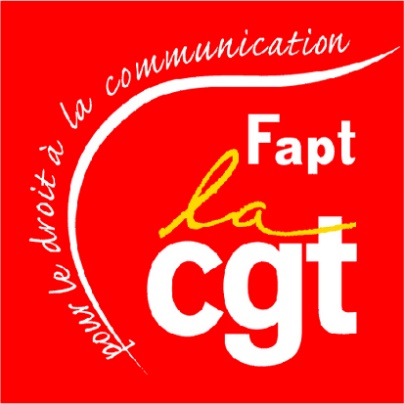 ET POURTANT !!!Uniquement quelques miettes…Participation de 2017 payable en 2018Stable voire une augmentation  inférieure ou égale à 1%Au début d’année 2018 nous avons  été inondés de mails, de messages venant de la     direction générale d’Orange, de la DO Ile de France, de la direction du SCO nous félicitant pour les super résultats atteints. Croissance en nombre de clients mobiles, objectifs atteints voir dépassés pour le raccordement à la Fibre.Un bénéfice net après impôt de 2 milliards.Lors de l’Assemblée générale d’Orange ils ont voté une augmentation des dividendes versés aux actionnaires de 0,65 cts par action.Décidément nous ne sommes pas tous logés à la même enseigne.Idem pour les actuelles négociations salariales pour 2018 (NAO) Là aussi que des miettes… Ensemble disons STOP à tout ça.A quand une distribution équitable des bénéfices…La CGT a déposé un PAV de grève le jeudi 22 mars 2018  pour l’ensemble des services de notre profession. Avec y compris les revendications sur le Pouvoir d’Achat que l’on soit AFO ou ACO.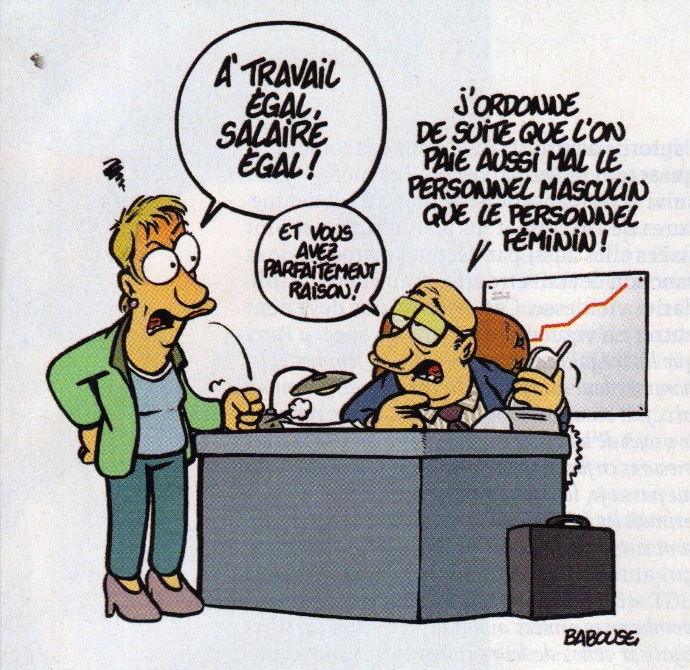 En étant nombreux à nous mobiliser ce jour, c’est aussi un moyen de se faire entendre et montrer notre mécontentement.Tous en grève le jeudi 22 mars 2018Manifestation Bercy/NationDépart 14h Bercy